Worship for May 2, 2021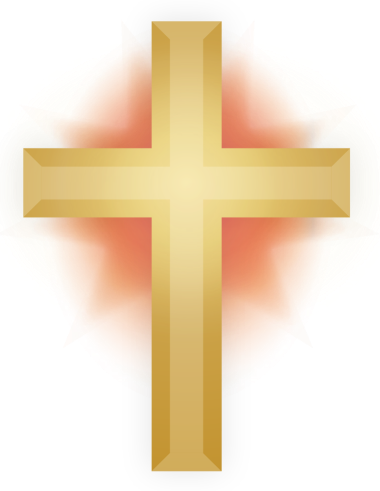 5th Sunday of EasterHymnists:  Ron and Doris Freund		                Gathering Music:        “Give Me Jesus”  -  ELW #7701.  In the morning when I rise, in the morning when I rise,in the morning when I rise, give me Jesus.2.  Dark midnight was my cry, dark midnight was my cry,dark midnight was my cry, give me Jesus.3.  Just about the break of day, just about the break of day,just about the break of day, give me Jesus.4.  Oh, when I come to die, oh, when I come to die, oh, when I come to die, give me Jesus.5.  And when I want to sing, and when I want to sing,and when I want so ding, give me Jesus.  	  Used by permission One License  #A715553 “Bless the Lord”  (10,000 Reasons)Chorus:  Bless the Lord O my soul O my soul
Worship His holy name
Sing like never before O my soul
I'll worship Your holy name1.  The sun comes up it's a new day dawning
It's time to sing Your song again
Whatever may pass and whatever lies before me
Let me be singing when the evening comes2.  You're rich in love and You're slow to anger
Your name is great and Your heart is kind
For all Your goodness I will keep on singing
Ten thousand reasons for my heart to find3.  And on that day when my strength is failing
The end draws near and my time has come
Still my soul will sing Your praise unending
Ten thousand years and then forevermoreTag:  Worship Your holy name,
Lord I'll worship Your holy name.Ending:  Sing like never before, O my soul;
I'll worship Your holy name,
Worship Your holy name,
Worship Your holy name.Used by permission CCLI # #1976436WelcomeOPENING HYMN:    “How Great Thou Art”  -  ELW #856	1.  O Lord my God, when I in awesome wonder consider all the works  thy hand hath made,I see the stars, I hear the rolling thunder, thy pow'r throughout the universe displayed;2.  When through the woods and forest glades I wander, I hear the birds sing sweetly in the trees;  when I look down from lofty mountain grandeur and hear the brook and feel the gentle breeze;3. But when I think that God, his Son not sparing, sent Him to die, I scarce can take it in,that on the cross my burden gladly bearing, He bled and died to take away my sin;4.  When Christ shall come, with shout of acclamation, and take me home, what joy shall fill my heart!  Then I shall bow in humble adoration and there proclaim, “My God how great Thou art!”Chorus:    Then sings my soul, my Savior God, to Thee,How great Thou art!  How great Thou art!Then sings my soul, my Savior God, to Thee,How great Thou art!  How great Thou art!						               CCLI Song # 14181  Used by permission CCLI # #1976436Confession and ForgivenessIn the name of the Father,  and of the + Son, and of the Holy Spirit.  Amen.Almighty God, to whom all hearts are open, all desires known, and from whom no secrets are hid: cleanse the thoughts of our hearts by the inspiration of your Holy Spirit, that we may perfectly love you and worthily magnify your holy name,through Jesus Christ our Lord.     Amen.Most merciful God,we confess that we are captive to sin and cannot free ourselves.We have sinned against you in thought, word, and deed, by what we have done and by what we have left undone.  We have not loved you with our whole heart; we have not loved our neighbors as ourselves. For the sake of your Son, Jesus Christ, have mercy on us.  Forgive us, renew us, and lead us, so that we may delight in your will and walk in your ways, to the glory of your holy name.     Amen.P:  In the mercy of almighty God, Jesus Christ was given to die for us, and for his sake God forgives us all our sins. As a called and ordained minister of the church of Christ, and by his authority, I therefore declare to you the entire forgiveness of all your sins, in the name of the Father, and of the + Son, and of the Holy Spirit.  Amen.greeting:P:  The grace of our Lord Jesus Christ, the love of God, and the communion of the   Holy Spirit be with you all.C:  And also with you.  Prayer of the DayReading of the Lessons:1st Reading:	  Acts 8: 26-402nd Reading:  1 John 4: 7-21			Gospel:  John 15: 1-8		Hymn of the Day:	              “In Christ Alone”	1.  In Christ alone my hope is found, He is my light, my strength, my song;This Cornerstone, this solid Ground, firm through the fiercest drought and storm.What heights of love, what depths of peace, when fears are stilled, when strivings cease.My Comforter, my All in Al, here in the love of Christ I stand.2.  In Christ alone who took on flesh, fullness of God in helpless babe!This gift of love and righteousness, scorned by the ones He came to save.Till on that cross as Jesus died, the wrath of God was satisfied.For every sin on Him was laid; Here in the death of Christ I live.3.  There in the ground His body lay, light of the world by darkness slain;Then bursting forth in glorious Day, up from the grave He rose again!And as He stands in victory, sin's curse has lost its grip on me;For I am His and He is mine, bought with the precious blood of Christ.4.  No guilt in life, no fear in death, this is the power of Christ in me;From life's first cry to final breath, Jesus commands my destiny.No power of hell no scheme of man can ever pluck me from His hand;Till He returns or calls me home, here in the power of Christ I'll stand!                                                                                                 CCLI Song # 3350395   Used by permission One License  #A715553Sermon:		        “Abiding in Christ”             Pastor Barb LemkeApostles' CreedI believe in God, the Father almighty,	creator of heaven and earth.I believe in Jesus Christ, God's only Son, our Lord,	who was conceived by the Holy Spirit,	born of the virgin Mary,	suffered under Pontius Pilate,	was crucified, died, and was buried;	he descended into hell	On the third day he rose again;	he ascended into heaven,	he is seated at the right hand of the Father,	and he will come to judge the living and the dead.I believe in the Holy Spirit,	the holy catholic church,	the communion of saints,	the forgiveness of sins,	the resurrection of the body,	and the life everlasting. Amen.PRAYERS OF THE CHURCHPlease remember in Prayer:  Danny Cowan  -   Healing and strength Sylvia Cowan   -  Comfort and peace  Cindy Browning  -  Healing and comfort  Janie Browning’s  brother-in-law  -  HealingBrianne Massengale - Health answers and healing  Vance Carroll  -  Healing and comfortJeannie  - Healing and better days.Linda  -  Health, recovery and comfortJack Underwood  -  Healing and discernmentGloria Underwood and Family  -  Comfort and peaceBethel’s Shut Ins  -  Peace, health, comfort, and communityThose directly suffering from our country’s ongoing violence as well as our entire country  -  Peace, compassion, and healing for us allContinued Thanksgiving:Jeff Matlock  -  healing is continuingJeanie Davis – healing from brain surgery and doing well Ruth Matthews  - ongoing health and thanksgiving for progress already made Robert – ongoing healing and thanks for progress already made.HOLY COMMUNIONP:  	The Lord be with you.C:  	And also with you.P:  	Lift up your hearts.C:	We lift them up to the Lord.P:	Let us give thanks to the Lord our God.C:	It is right to give our thanks and praise.WORDS OF INSTITUTIONTHE LORD’S PRAYEROur Father, who art in heaven, hallowed be thy name,thy kingdom come, thy will be done,on earth as it is in heaven.Give us this day our daily bread; and forgive us our trespasses,as we forgive those who trespass against us;and lead us not into temptation, but deliver us from evil.For thine is the kingdom, and the power, and the glory,forever and ever. Amen.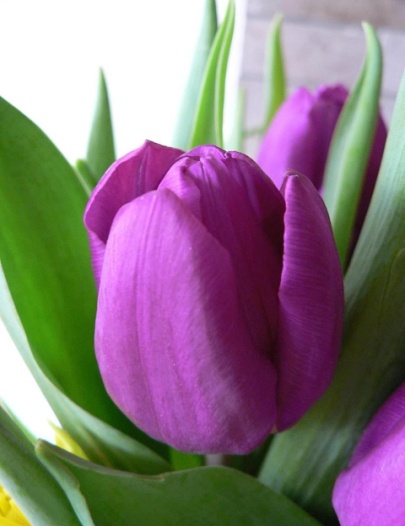 BENEDICTIONCLOSING HYMN:    “What a Fellowship, What a Joy Divine”  -  ELW #7741.  What a fellowship what a joy divine, leaning on the everlasting arms;
What a blessedness what a peace is mine, leaning on the everlasting arms.2.  O how sweet to walk in this pilgrim way, leaning on the everlasting arms;
O how bright the path grows from day to day, leaning on the everlasting arms.3.  What have I to dread what have I to fear, leaning on the everlasting arms?
I have blessed peace with my Lord so near, leaning on the everlasting arms.Chorus:Leaning, leaning, safe and secure from all alarms;
leaning, leaning,  leaning on the everlasting arms.							CCLI Song # 31779  Used by permission CCLI # #1976436P: 		Go in peace.  Serve the Lord.C:		Thanks be to God.Carol Kirkegaard has placed this morning’s altar flowers in honor of her oldest sibling, her brother Mel.  Mel will celebrate his 91st birthday on May 3rd.*************************************Worship Team for TodayPresider:  Pastor Barb Lemke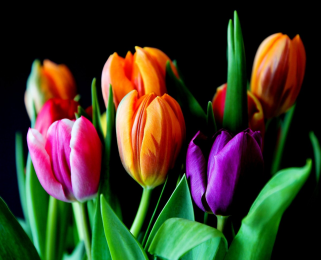 Pianist:  Mila KhmelevaHymnist:  Ron and Doris FreundLivestreaming for FaceBook:  Ron FreundVideoing for YouTube:	Tom LenahanSound & Screen:  Travis Kleven